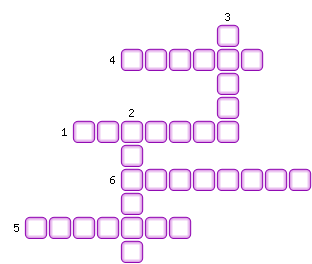 1. Молодой император, взявший курс на «сто дней реформ».2. Страна и принадлежащий ей порт Вэйхавэй.3. Государство, ставшей колонией к XX веку полуколонией иностранных держав.4. Страна и принадлежащий ей порт Порт-Артур.5. Участники крупных народных движений второй половины XIX – начала XX века.6. Страна и принадлежащий ей порт Циндао.